Wahl des Pfarrgemeinderates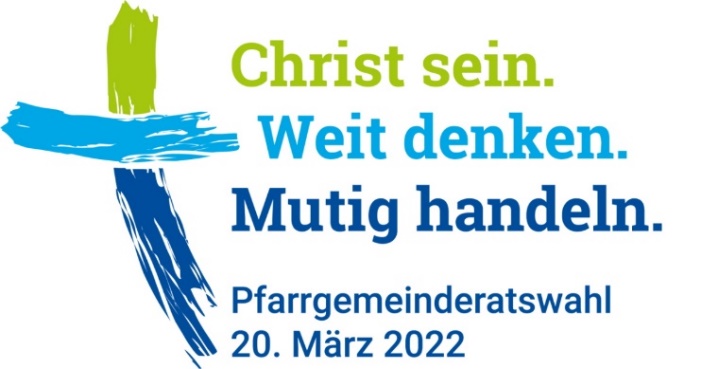 _________________________Pfarrgemeinde KandidatenvorschlagBitte beachtenDie schriftliche Zustimmung der im Kandidatenvorschlag genannten Personen ist notwendig.Name, Vorname	Geb.Datum/Alter	Beruf	Anschrift